Publicado en Blanes el 20/07/2018 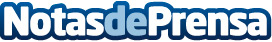 Blanes celebra esta semana el 48º Concurso de Fuegos Artificiales de la Costa BravaDurante el fin de semana del Concurso de Fuegos, Blanes cuadriplica su población. Una de estas instalaciones referentes para disfrutar de los fuegos es el Camping Bella Terra, situado en un enclave privilegiado a pie de playaDatos de contacto:e-deon.netComunicación · Diseño · Marketing931929647Nota de prensa publicada en: https://www.notasdeprensa.es/blanes-celebra-esta-semana-el-48-concurso-de_1 Categorias: Cataluña Entretenimiento Turismo Restauración http://www.notasdeprensa.es